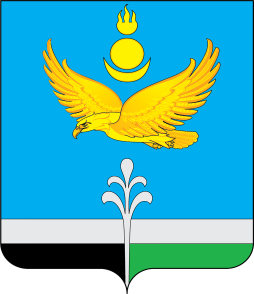 Муниципальное образование «Нукутский район»ДУМА МУНИЦИПАЛЬНОГО ОБРАЗОВАНИЯ «НУКУТСКИЙ РАЙОН»	Седьмой созыв__________________________            РЕШЕНИЕ___________________________________24 ноября 2023 г.                                  №  58                                                   п. НовонукутскийО внесении изменений в решение Думымуниципального образования «Нукутский район» от 25 ноября 2022 г. № 73  «Об утверждении Положенияоб оплате труда мэра муниципального образования «Нукутский район» и председателя Думы муниципального образования «Нукутский район», осуществляющего своиполномочия на постоянной основе»В соответствии с частью 2 статьи 136 Бюджетного кодекса Российской Федерации, статьёй 53 Федерального закона от 06.10.2003 г. № 131-ФЗ «Об общих принципах организации местного самоуправления в Российской Федерации», пунктом 2 статьи 8 Закона Иркутской области от 17.12.2008 г. № 122-ОЗ «О гарантиях осуществления полномочий депутата, члена выборного органа местного самоуправления, выборного должностного лица местного самоуправления в Иркутской области», Постановлением Правительства Иркутской области от 27.11.2014 г. № 599-пп «Об установлении нормативов формирования расходов на оплату труда депутатов, выборных должностных лиц местного самоуправления, осуществляющих свои полномочия на постоянной основе, муниципальных служащих и содержание органов местного самоуправления муниципальных образований Иркутской области», руководствуясь статьёй 27 Устава муниципального образования «Нукутский район», ДумаРЕШИЛА:1. Внести в решение Думы муниципального образования «Нукутский район» от 25 ноября 2022 г. № 73 «Об утверждении Положения об оплате труда мэра муниципального образования «Нукутский район» и председателя Думы муниципального образования «Нукутский район», осуществляющего свои полномочия на постоянной основе» следующие изменения:1) пункт 3 раздела 2 Приложения 1 изложить в  следующей редакции: «3. Должностной оклад мэра муниципального образования «Нукутский район» устанавливается в размере 22163,00 рублей.»;2) пункт 3 раздела 2 Приложения 2 изложить в  следующей редакции: «3. Должностной оклад председателя Думы муниципального образования «Нукутский район», осуществляющего свои полномочия на постоянной основе, устанавливается в размере 22160,00 рублей.».2. Опубликовать настоящее решение в печатном издании «Официальный курьер» и разместить на официальном сайте муниципального образования «Нукутский район».3. Настоящее решение вступает в силу со дня его официального опубликования и распространяется на правоотношения, возникшие с 1 октября 2023 года.Председатель Думы муниципальногообразования «Нукутский район»							   К.М.БаторовВр.и.о. мэра муниципального образования«Нукутский район»								        С.В. Андрианов